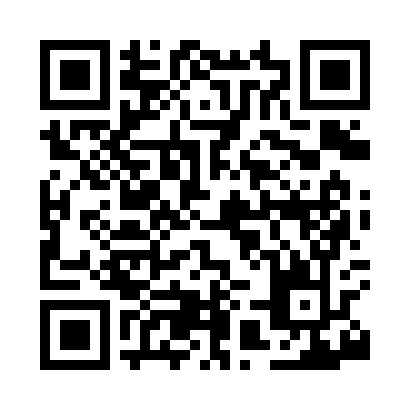 Prayer times for Uvada, Nevada, USAMon 1 Jul 2024 - Wed 31 Jul 2024High Latitude Method: Angle Based RulePrayer Calculation Method: Islamic Society of North AmericaAsar Calculation Method: ShafiPrayer times provided by https://www.salahtimes.comDateDayFajrSunriseDhuhrAsrMaghribIsha1Mon3:375:1312:404:388:089:442Tue3:375:1312:404:388:089:433Wed3:385:1412:414:388:079:434Thu3:395:1412:414:388:079:435Fri3:405:1512:414:388:079:426Sat3:405:1512:414:398:079:427Sun3:415:1612:414:398:069:418Mon3:425:1712:414:398:069:409Tue3:435:1712:424:398:069:4010Wed3:445:1812:424:398:059:3911Thu3:455:1912:424:398:059:3812Fri3:465:1912:424:398:049:3813Sat3:475:2012:424:398:049:3714Sun3:485:2112:424:398:039:3615Mon3:495:2212:424:398:039:3516Tue3:505:2212:424:398:029:3417Wed3:515:2312:424:398:019:3318Thu3:525:2412:434:388:019:3219Fri3:535:2512:434:388:009:3120Sat3:555:2612:434:387:599:3021Sun3:565:2612:434:387:599:2922Mon3:575:2712:434:387:589:2823Tue3:585:2812:434:387:579:2724Wed3:595:2912:434:387:569:2525Thu4:015:3012:434:377:559:2426Fri4:025:3112:434:377:549:2327Sat4:035:3212:434:377:539:2228Sun4:045:3212:434:377:539:2029Mon4:065:3312:434:367:529:1930Tue4:075:3412:434:367:519:1831Wed4:085:3512:434:367:509:16